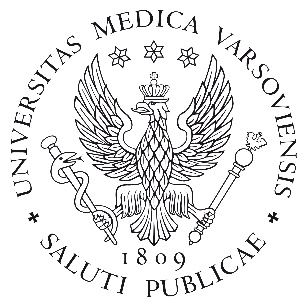 *W załącznikach do Rozporządzenia Ministra NiSW z 26 lipca 2019 wspomina się o „absolwencie”, a nie studencieMetryczkaMetryczkaRok akademicki2022/2023WydziałWydział Nauki o ZdrowiuKierunek studiówRatownictwo MedyczneDyscyplina wiodąca 
(zgodnie z załącznikiem do Rozporządzenia Ministra NiSW z 26 lipca 2019)C. NAUKI KLINICZNEProfil studiów (ogólnoakademicki/praktyczny)praktycznyPoziom kształcenia 
(I stopnia/II stopnia/
jednolite magisterskie)I stopniaForma studiów (stacjonarne/niestacjonarne)stacjonarneTyp modułu/przedmiotu(obowiązkowy/fakultatywny)obowiązkowyForma weryfikacji efektów 
uczenia się (egzamin/zaliczenie)egzaminJednostka/jednostki prowadząca/e (oraz adres/y jednostki/jednostek)Zakład Ratownictwa Medycznego (NZR)ul. Litewska 14/16  00-575 Warszawa tel. 22 116 9206, 22116 9207email. anna.czerkas@wum.edu.plKierownik jednostki/kierownicy jednostekprof. dr hab. n. o zdr. Robert GałązkowskiKoordynator przedmiotu (tytuł, imię, nazwisko, kontakt)dr n. o zdr.Stanisław ŚwieżewskiStanislaw.swiezewski@wum.edu.pl Osoba odpowiedzialna za sylabus (imię, nazwisko oraz kontakt do osoby, której należy zgłaszać uwagi dotyczące sylabusa)dr inż. n.o zdr. Aneta Binkowskaaneta.binkowska@wum.edu.pltel: 22116 9207Prowadzący zajęciadr inż. n. o zdr. A. Binkowska, dr n. o zdr. dr n. o zdr. M. Podgórski, mgr. Ł. Bondaruk, dr n. o zdr. K. Samoliński, dr n. o zdr J. Stachurski, dr n. o zdr. S. Świeżewski, mgr K. Kosiacka, mgr S. Kowiecznikow, mgr. S. Kusztykiewicz, dr n o zdr. A Wejnarski, mgr J. Zachaj,   Informacje podstawoweInformacje podstawoweInformacje podstawoweInformacje podstawoweInformacje podstawoweRok i semestr studiówIII  semestr 5III  semestr 5Liczba punktów ECTS6.00Forma prowadzenia zajęćForma prowadzenia zajęćLiczba godzinKalkulacja punktów ECTSKalkulacja punktów ECTSGodziny kontaktowe z nauczycielem akademickimGodziny kontaktowe z nauczycielem akademickimLiczba godzinKalkulacja punktów ECTSKalkulacja punktów ECTSwykład (W)wykład (W)seminarium (S)seminarium (S)ćwiczenia (C)ćwiczenia (C)805,275,27e-learning (e-L)e-learning (e-L)80,530,53zajęcia praktyczne (ZP)zajęcia praktyczne (ZP)praktyka zawodowa (PZ)praktyka zawodowa (PZ)Samodzielna praca studentaSamodzielna praca studentaSamodzielna praca studentaSamodzielna praca studentaSamodzielna praca studentaPrzygotowanie do zajęć i zaliczeńPrzygotowanie do zajęć i zaliczeń30,20,2Cele kształceniaCele kształceniaC1Dostarczenie wiedzy i umiejętności w zakresie prawidłowej oceny stanu pacjenta według schematu ABCDEC2Dostarczenie wiedzy i umiejętności w zakresie postępowania z pacjentem w stanie nagłego zagrożenia zdrowotnego pochodzenia wewnętrznegoC3Dostarczenie umiejętności wykonania procedur ratunkowych, obsługi sprzętu i aparatury monitorującej znajdującej się w szpitalnym oddziale ratunkowym i w zespole ratownictwa medycznego.C4Dostarczenie wiedzy i umiejętności praktycznych z zakresu  zaawansowanych zabiegów resuscytacyjnych u osób dorosłych z uwzględnieniem sytuacji szczególnychC5Nabycie umiejętności i kompetencji kierowania zespołemC6Dostarczenie wiedzy i umiejętności w zakresie transportu pacjenta oraz prowadzenia dokumentacji medycznej.Standard kształcenia – Szczegółowe efekty uczenia się (dotyczy kierunków regulowanych ujętych w Rozporządzeniu Ministra NiSW z 26 lipca 2019; pozostałych kierunków nie dotyczy)Standard kształcenia – Szczegółowe efekty uczenia się (dotyczy kierunków regulowanych ujętych w Rozporządzeniu Ministra NiSW z 26 lipca 2019; pozostałych kierunków nie dotyczy)Symboli numer efektu uczenia sięzgodnie ze standardami uczenia się (zgodnie z załącznikiem do Rozporządzenia Ministra NiSW 
z 26 lipca 2019)Efekty w zakresieWiedzy – Absolwent* zna i rozumie:Wiedzy – Absolwent* zna i rozumie:C.W8Problemy wynikające z niepełnosprawności i chorób przewlekłychC.W16Zasady postępowania ratunkowego w przypadku pacjentka w stanie terminalnymC.W17Mechanizmy prowadzące do nagłych zagrożeń zdrowia i życiaC.W18Mechanizmy działania podstawowych grup leków i leków podawanych samodzielnie przez ratownika medycznegoC.W.19Metody ograniczenia bólu, ze szczególnym uwzględnieniem farmakoterapii dzieciC.W20Skale oceny bólu i możliwości wdrożenia leczenia przeciwbólowego przez ratownika medycznegoC.W24Zasady badania podmiotowego w zakresie niezbędnym do prowadzenia medycznych czynności ratunkowychC.W25Zasady badania przedmiotowego w zakresie niezbędnym do prowadzenia medycznych czynności ratunkowych i udzielania świadczeń zdrowotnych innych niż medyczne czynności ratunkoweC. W26Przyczyny i rodzaje bólu w klatce piersiowej oraz jego diagnostykęC.W27Problematykę ostrego zespołu wieńcowego, zawału serca, nadciśnienia tętniczego, rozwarstwienia aorty, niewydolności krążenia, ostrego niedokrwienia kończyny, obrzęku płuc i zatorowości płucnejC.W28Problematykę ostrej niewydolności oddechowejC.W29Przyczyny, objawy, zasady diagnozowania i postępowania terapeutycznego w zespole ostrej niewydolności oddechowej, zaostrzeniu przewlekłej obturacyjnej choroby płuc, astmie, ostrych stanach zapalnych dróg oddechowych i odmie opłucnowejC.W35Leki stosowane w nagłych chorobach internistycznych, neurologicznych i psychiatrycznychC.W36Przyczyny, objawy, zasady diagnozowania i postępowania terapeutycznego w najczęstszych chorobach układu nerwowegoC.W37Przyczyny, objawy, zasady diagnozowania i postępowania terapeutycznego w bólach głowy i chorobach naczyniowych mózgu, w szczególności w udarze mózgu oraz padaczceC.W48Zasady wykonywania toalety drzewa oskrzelowego u pacjenta zaintubowanegoC.W50Techniki zabiegów medycznych wykonywanych samodzielnie przez ratownika medycznegoC.W51Zasady aseptyki i antyseptykiC.W52Zasady zabezpieczania materiału biologicznego do badańC.W53Zasady oceny stanu pacjenta w celu ustalenia sposobu postępowania i podjęcia albo odstąpienia od medycznych czynności ratunkowych, w tym w przypadku rozpoznania zgonuC.W54Wskazania do układania pacjenta w pozycji właściwej dla jego stanu lub odniesionych obrażeń;C.W55Przyczyny i objawy nagłego zatrzymania krążeniaC.W56Zasady prowadzenia podstawowej i zaawansowanej resuscytacji krążeniowo-oddechowej u osób dorosłych i dzieciC.W57Wskazania do odsysania dróg oddechowych i techniki jego wykonywaniaC.W58Wskazania do przyrządowego i bezprzyrządowego przywracania drożności dróg oddechowych i techniki ich wykonywania;C.W59Wskazania do podjęcia tlenoterapii biernej lub wentylacji zastępczej powietrzem lub tlenem, ręcznie lub mechanicznie – z użyciem respiratora i techniki ich wykonywania;C.W62Wskazania do wykonania kaniulacji żył obwodowych kończyn górnych i dolnych oraz żyły szyjnej zewnętrznej, a także technikę jej wykonania;C.W63Zasady monitorowania czynności układu oddechowego i układu krążenia metodami nieinwazyjnymiC.W64Zasady wykonywania dostępu doszpikowego przy użyciu gotowego zestawuC.W65Wskazania do podawania leków drogą dożylną, w tym przez porty naczyniowe, domięśniową, podskórną, dotchawiczą, doustną, doodbytniczą, wziewną i doszpikową oraz techniki tego podawaniaC.W66Wybrane skale oceny śpiączki oraz sakle urazowe i rokowniczeC.W67Przyczyny, objawy, zasady diagnozowania i postępowania terapeutycznego w najczęstszych chorobach wymagających interwencji chirurgicznej, z uwzględnieniem odrębności chorób wieku dziecięcegoC.W72Technikę oznaczania stężeń parametrów krytycznychC.W74Zasady podejmowania działań zabezpieczających w celu ograniczenia skutków zdrowotnych zdarzeniaC.W76Techniki przygotowania pacjenta do transportu i opieki medycznej podczas transportuC.W78Postępowanie przedszpitalne w stanach nagłego zagrożenia zdrowotnego u osób dorosłych i dzieciC.W79Rodzaje terapii inwazyjnej stosowane w ramach postępowania przedszpitalnegoC.W80Rodzaje terapii inwazyjnej stosowane w SOR;C.W83Procedury specjalistyczne w stanach nagłych pochodzenia wewnętrznego, w szczególności takie jak: elektrostymulacja, kardiowersja, pierwotna przezskórna interwencja wieńcowa (Percutaneous coronary intervention, PCI), kontrapulsacja wewnątrzaortalna (Intra-aortic balloon pump, IABP), dializa, sztuczna wentylacja i formy krążenia pozaustrojowego;C.W85Zagrożenia środowiskoweC.W89Zaburzenia równowagi kwasowo-zasadowej i wodno-elektrolitowej oraz zasady postępowania przedszpitalnego i w SOR w takich zaburzeniachC.W91Zasady monitorowania stanu pacjenta w SORC.W96Procedurę kardiowersji elektrycznej i elektrostymulacji zewnętrznej;C.W102Zasady funkcjonowania systemu Państwowe Ratownictwo MedyczneC.W103Rolę i znaczenie Lotniczego Pogotowia Ratunkowego w systemie Państwowe Ratownictwo MedyczneUmiejętności – Absolwent* potrafi:Umiejętności – Absolwent* potrafi:C.U1Oceniać stan pacjenta w celu ustalenia sposobu postępowania ratunkowegoC.U4Przeprowadzać badanie przedmiotowe pacjentaC.U7Przeprowadzać wywiad medyczny z pacjentem dorosłym w zakresie niezbędnym do podjęcia medycznych czynności ratunkowychC.U8Oceniać stan świadomości pacjentaC.U9Układać pacjenta w pozycji właściwej dla rodzaju choroby lub odniesionych obrażeń ciała;C.U10Przeprowadzać badanie fizykalne pacjenta dorosłego w zakresie niezbędnym do ustalenia jego stanuC.U11Monitorować czynność układu oddechowego, z uwzględnieniem pulsoksymetrii, kapnometrii i kapnografiiC.U12Interpretować wyniki badań pacjenta z przewlekłą niewydolnością oddechowąC.U13Wykonywać elektrokardiogram i interpretować go w podstawowym zakresieC.U14Monitorować czynność układu krążenia metodami nieinwazyjnymiC.U15Oceniać i opisywać stan somatyczny i psychiczny pacjentaC.U16Przeprowadzać analizę ewentualnych działań niepożądanych poszczególnych leków oraz interakcji między nimiC.U17Oceniać stan neurologiczny pacjentaC.U18Monitorować stan pacjenta metodami nieinwazyjnymiC.U19Prowadzić dokumentację medyczną w zakresie wykonywanych czynności, w tym w przypadku zgonu pacjenta, urodzenia dziecka martwego i odstąpienia od medycznych czynności ratunkowychC.U20Podawać pacjentowi leki i płynyC.U21Oznaczać stężenie glukozy z użyciem glukometruC.U25Identyfikować na miejscu zdarzenia sytuację narażenia na czynniki szkodliwe i niebezpieczneC.U26Przygotowywać pacjenta do transportuC.U27Identyfikować błędy i zaniedbania w praktyce ratownika medycznegoC.U28Monitorować stan pacjenta podczas czynności medycznych i transportowychC.U29Stosować leczenie przeciwbóloweC.U30Oceniać stopień nasilenia bólu według znanych skalC.U38Prowadzić podstawowe i zaawansowane czynności resuscytacyjne u osób dorosłych, dzieci, niemowląt i noworodków, z uwzględnieniem prawidłowego zastosowania urządzeń wspomagających resuscytację (urządzenia do kompresji klatki piersiowej, respiratora);C.U39Przywracać drożność dróg oddechowych metodami bezprzyrządowymiC.U40Przyrządowo udrażniać drogi oddechowe metodami nadgłośniowymi;C.U41Wykonywać intubację dotchawiczą w laryngoskopii bezpośredniej i pośredniejC.U42Wykonywać konikopunkcjęC.U43Wdrażać tlenoterapię zależnie od potrzeb pacjenta i wspomagać oddechC.U45Prowadzić wentylację zastępczą z użyciem worka samorozprężalnego i respiratora transportowegoC.U46Wykonywać defibrylację elektryczną z użyciem defibrylatora manualnego i zautomatyzowanegoC.U47Wykonać kardiowersję i elektrostymulację zewnętrzną sercaC.U48Oceniać nagłe zagrożenia neurologiczne u pacjentaC.U49Wykonywać dostęp doszpikowy przy użyciu gotowego zestawuC.U59Działać zespołowo, udzielając pomocy w trudnych warunkach terenowych w dzień i w nocy oraz w warunkach znacznego obciążenia fizycznego i psychicznegoC.U61Transportować pacjenta w warunkach przedszpitalnych, wewnątrzszpitalnych i międzyszpitalnychC.U62Identyfikować błędy i zaniedbania w praktyce ratownika medycznegoC.U65Wykonywać procedury medyczne pod nadzorem lub na zlecenie lekarzaC.U66Dostosowywać postępowanie ratunkowe do stanu pacjentaPozostałe efekty uczenia się (nieobowiązkowe)Pozostałe efekty uczenia się (nieobowiązkowe)Numer efektu uczenia sięEfekty w zakresieWiedzy – Absolwent zna i rozumie:Wiedzy – Absolwent zna i rozumie:W1Zna zasady kompleksowej oceny stanu pacjenta na podstawie wywiadu oraz badania podmiotowego wg schematu ABCDE i wywiadu SAMPLEW2Zna zasady interpretacji wyniki oznaczonych parametrów pacjenta i wykorzystuje je w planowaniu dalszego postępowania z chorym.W3Zna postępowanie zgodnie ze stanem pacjentaW4Zna zasady leczenia farmakologicznego i drogi podawania lekówW5Zna zasady kierowanie zespołemW6Zna zasady badania neurologicznego, chirurgicznego i internistycznegoUmiejętności – Absolwent potrafi:Umiejętności – Absolwent potrafi:U1Oceniać i zabezpieczać miejsce zdarzenia. Stosuje zasady bezpieczeństwa działań ratunkowych.U2Dokonywać analizy oznaczonych parametrów życiowych pacjenta.U3Monitorować stan pacjenta w oparciu o podstawowe parametry życiowe;U4Potrafi wykonać i zinterpretować w stopniu podstawowym zapis EKGU5Wykonywać badanie neurologiczne, chirurgiczne i internistyczne pacjenta. Kompetencji społecznych – Absolwent jest gotów do:Kompetencji społecznych – Absolwent jest gotów do:K1Posiada umiejętność działania w trudnych warunkach terenowych, w stresie i niepewności ; K2Potrafi współpracować w grupie K3Potrafi skutecznie komunikować się z poszkodowanym, świadkami zdarzenia i innymi służbami ; K4Zna swoje ograniczeniaZajęciaZajęciaZajęciaForma zajęćTreści programoweEfekty uczenia sięĆwiczenie 1Medyczne czynności ratunkowe u pacjenta przytomnego. Schemat badania  ABCDE. Podstawy badania neurologicznego i chirurgicznegoC.W20, C.W24, C.W25, C.W51, C.W52, C.w53, C.W54, C.W63, C.W66, C.W72, C.W74, C.W76, C.W78, C.W85, W1, W3, W6, C.U1, C.U4, C.U7, C.U8, C.U9, C.U10, C.U11, C.U12, C.U13, C.U14, c.U15, C.U17, C.U18, C.U19, C.U21, C.U25, C.U27, C.U28, CU30, C.U43, C.U48, C.U59, C.U62, C.U66, U1, U2, U3, U4, U5, K1, K2, K3, K4Ćwiczenie 2Interpretacja zapisu EKG. Tachyarytmie i bradyarytmie.  Pacjent stabilny/niestabilny – rozpoznanie. NZK w przebiegu zaburzeń rytmu serca.. cz.1C.W8, C.W17, C.W18, C.W19, C.W20, C.W24, C.W25, C.W26, C.W27, C.W35, C.W48, C.W50, C.W53, C.W54, C.W55, C.W57, C.W59, C.W63, C.W65, C.W72, C.W74, C.w78, C.W83, C.W96, C.W102, C.W103, W1, W2, W3, W4, W5, W6, C.U1, C.U4, C.U7, C.U8, C.U9, C.U10, C.U11, C.U12, C.U13, C.U14, C.U15, C.U16, C.U18, C.U19, C.U20, C.U25, C.U27, C.U28, C.U29, C.U30, C.U43, C.U47, C.U59, C.U61, C.U62, C.U65, C.U66, U1, U2, U3, U4, U5, K1, K2, K3, K4Ćwiczenie 3Interpretacja zapisu EKG. Tachyarytmie i bradyarytmie.  Pacjent stabilny/niestabilny – rozpoznanie. NZK w przebiegu zaburzeń rytmu serca.. cz.2C.W8, C.W16, C.W17, C.W18, C.W19, C.W20, C.W24, C.W25, C.W26, C.W27, C.W35, C.W50, C.W53, C.W54, C.W55, C.W56, C.W57, C.W58, C.W59, C.W62, C.W63, C.W64, C.W65, C.W72, C.W74, C.W78, C.W79,C.W83, C.W91, C.W96, C.W102, C.W103, W1, W2, W3, W4, W5, W6, C.U1, C.U4, C.U7, C.U8, C.U9, C.U10, C.U11, C.U12, C.U13, C.U14, C.U15, C.U16, C.U18, C.U19, C.U20, C.U25, C.U27, C.U28, C.U29, C.U30, C.U38, C.U39, C.U40, C.U41, C.U42, C.U43, C.U45, C.U46, C.U47, C.U49C.U59, C.U61, C.U62, C.U65, C.U66, U1, U2, U3, U4, U5, K1, K2, K3, K4Ćwiczenie 4Nagłe zagrożenia w schorzeniach sercowo-naczyniowych ze szczególnym uwzględnieniem OZW, ostrej niewydolności lewokomorowej, NZK w przebiegu OZWC.W8, C.W17, C.W18, C.W19, C.W20, C.W24, C.W25, C.W26, C.W27, C.W28, C.W29, C.W35, C.W48C.W50, C.W53, C.W54, C.W55, C.W56, C.W58, C.W59, C.W62, C.W63, C.W64, C.W65, C.W72, C.W74, C.W78, C.W79,C.W83, C.W91, C.W96, C.W102, C.W103, W1, W2, W3, W4, W5, W.6, C.U1, C.U4, C.U7, C.U8, C.U9, C.U10, C.U11, C.U12, C.U13, C.U14, C.U15, C.U16, C.U18, C.U19, C.U20, C.U25, C.U27, C.U28, C.U29, C.U30, C.U38, C.U39, C.U40, C.U41, C.U42, C.U43, C.U45, C.U46, C.U47, C.U49C.U59, C.U61, C.U62, C.U65, C.U66, U1, U2, U3, U4, U5, K1, K2, K3, K4Ćwiczenie 5Nagłe zagrożenia w schorzeniach układu oddechowego – ostra niewydolność oddechowa, zaostrzenie POCHP, napad astmy oskrzelowej, stan astmatyczny, zatorowość płucna.  Zastosowanie algorytmów SPEED BOMB i Vortex – w niewydolności oddechowej cz. 1C.W8, C.W17, C.W18, C.W19, C.W20, C.W24, C.W25, C.W26, C.W27, C.W28, C.W29, C.W35, C.W50, C.W53, C.W54, C.W55, C.W56, C.W57, C.W58, C.W59, C.W62, C.W63, C.W64, C.W65, C.W72, C.W74, C.W78, C.W79,C.W83, C.W91, C.W96, C.W102, C.W103, W1, W2, W3, W4, W5, W.6C.U1, C.U4, C.U7, C.U8, C.U9, C.U10, C.U11, C.U12, C.U13, C.U14, C.U15, C.U16, C.U18, C.U19, C.U20, C.U25, C.U27, C.U28, C.U29, C.U30, C.U38, C.U39, C.U40, C.U41, C.U42, C.U43, C.U45, C.U46, C.U47, C.U49C.U59, C.U61, C.U62, C.U65, C.U66, U1, U2, U3, U4, U5, K1, K2, K3, K4Ćwiczenie 6Nagłe zagrożenia w schorzeniach układu oddechowego – ostra niewydolność oddechowa, zaostrzenie POCHP, napad astmy oskrzelowej, stan astmatyczny, zatorowość płucna.  Zastosowanie algorytmów SPEED BOMB i Vortex – w niewydolności oddechowej cz. 2C.W8, C.W17, C.W18, C.W19, C.W20, C.W24, C.W25, C.W26, C.W27, C.W28, C.W29, C.W35, C.W50, C.W53, C.W54, C.W55, C.W56, C.W58, C.W59, C.W62, C.W63, C.W64, C.W65, C.W72, C.W74, C.W78, C.W79,C.W83, C.W91, C.W96, C.W102, C.W103, W1, W2, W3, W4, W5, C.U1, C.U4, C.U7, C.U8, C.U9, C.U10, C.U11, C.U12, C.U13, C.U14, C.U15, C.U16, C.U18, C.U19, C.U20, C.U25, C.U27, C.U28, C.U29, C.U30, C.U38, C.U39, C.U40, C.U41, C.U42, C.U43, C.U45, C.U46, C.U47, C.U49C.U59, C.U61, C.U62, C.U65, C.U66, U1, U2, U3, U4, U5, K1, K2, K3, K4Ćwiczenie 7Nagłe zagrożenia w neurologii – udar mózgu, TIA, krwawienie podpajęczynówkowe, napad drgawek, stan padaczkowy. Nagłe zagrożenia w chirurgii – ostry brzuchC.W17, C.W18, C.W19, C.W20, C.W24, C.W25, C.W35, C.W36, C.W37, C.W50, C.W53, C.W63, C.W65, C.W66, C.W67, C.W72, C.W74, C.W76, C.W78, C.W79, C.W80, C.W89, W1, W3, W4, W5, W6Ćwiczenie 8Symulacje medyczne na manekinie ALS cz.1C.W8, C.W16, C.W17, C.W18, C.W.19, C.W20, C.W24, C.W25, C. W26, C.W27, C.W28, C.W29, C.W35, C.W36, C.W37, C.W48, C.W50, C.W51, C.W52, C.W53, C.W54, C.W55, C.W56, C.W57, C.W58, C.W59, C.W62, C.W63, C.W64, C.W65, C.W66, C.W67, C.W72, C.W74, C.W76, C.W78, C.W79, C.W80, C.W83, C.W85, C.W89, C.W91, C.W96, C.W102, C.W103, W1, W2, W3, W4, W5, W6, C.U1, C.U4, C.U7, C.U8, C.U9, C.U10, C.U11, C.U12, C.U13, C.U14, C.U15, C.U16, C.U17, C.U18, C.U19, C.U20, C.U21, C.U25, C.U26, C.U27, C.U28, C.U29, C.U30, C.U38, C.U39, C.U40, C.U41, C.U42, C.U43, C.U45, C.U46, C.U47, C.U48, C.U49, C.U59, C.U61, C.U62,C.U65, C.U66, U1, U2, U3, U4, U5, K1, K2, K3, K4Ćwiczenie 9Symulacje medyczne na manekinie ALS cz.2C.W8, C.W16, C.W17, C.W18, C.W.19, C.W20, C.W24, C.W25, C. W26, C.W27, C.W28, C.W29, C.W35, C.W36, C.W37, C.W48, C.W50, C.W51, C.W52, C.W53, C.W54, C.W55, C.W56, C.W57, C.W58, C.W59, C.W62, C.W63, C.W64, C.W65, C.W66, C.W67, C.W72, C.W74, C.W76, C.W78, C.W79, C.W80, C.W83, C.W85, C.W89, C.W91, C.W96, C.W102, C.W103, W1, W2, W3, W4, W5, W6, C.U1, C.U4, C.U7, C.U8, C.U9, C.U10, C.U11, C.U12, C.U13, C.U14, C.U15, C.U16, C.U17, C.U18, C.U19, C.U20, C.U21, C.U25, C.U26, C.U27, C.U28, C.U29, C.U30, C.U38, C.U39, C.U40, C.U41, C.U42, C.U43, C.U45, C.U46, C.U47, C.U48, C.U49, C.U59, C.U61, C.U62,C.U65, C.U66, U1, U2, U3, U4, U5, K1, K2, K3, K4Ćwiczenie 10Podsumowanie wiadomości. ZaliczenieC.W8, C.W16, C.W17, C.W18, C.W.19, C.W20, C.W24, C.W25, C. W26, C.W27, C.W28, C.W29, C.W35, C.W36, C.W37, C.W48, C.W50, C.W51, C.W52, C.W53, C.W54, C.W55, C.W56, C.W57, C.W58, C.W59, C.W62, C.W63, C.W64, C.W65, C.W66, C.W67, C.W72, C.W74, C.W76, C.W78, C.W79, C.W80, C.W83, C.W85, C.W89, C.W91, C.W96, C.W102, C.W103, W1, W2, W3, W4, W5, W6, C.U1, C.U4, C.U7, C.U8, C.U9, C.U10, C.U11, C.U12, C.U13, C.U14, C.U15, C.U16, C.U17, C.U18, C.U19, C.U20, C.U21, C.U25, C.U26, C.U27, C.U28, C.U29, C.U30, C.U38, C.U39, C.U40, C.U41, C.U42, C.U43, C.U45, C.U46, C.U47, C.U48, C.U49, C.U59, C.U61, C.U62,C.U65, C.U66, U1, U2, U3, U4, U5, K1, K2, K3, K4LiteraturaObowiązkowaMateriały dostarczone poprzez portal  e-learningowyObowiązujące Wytyczne Europejskiej Rady Resuscytacji, Zaawansowane Zabiegi Resuscytacyjne, Wydanie na Podstawie Wytycznych ERC 2015 Podręczniki  z zakresu medycyny ratunkowej dotyczące ALS wyprodukowane po 2018Ustawa z dnia 8 września 2006 r. o Państwowym Ratownictwie Medycznym, Rozporządzenie Ministra Zdrowia z dnia 16 grudnia 2019 r. w sprawie medycznych czynności ratunkowych i świadczeń zdrowotnych innych niż medyczne czynności ratunkowe, które mogą być udzielane przez ratownika medycznegoUzupełniającaCzasopismo „Na ratunek” wyd. ElamedLiteratura dotyczą postępowania z pacjentem w stanie zagrożenia życiaSposoby weryfikacji efektów uczenia sięSposoby weryfikacji efektów uczenia sięSposoby weryfikacji efektów uczenia sięSymbol przedmiotowego efektu uczenia sięSposoby weryfikacji efektu uczenia sięKryterium zaliczeniaC.W8, C.W16, C.W17, C.W18, C.W.19, C.W20, C.W24, C.W25, C. W26, C.W27, C.W28, C.W29, C.W35, C.W36, C.W37, C.W48, C.W50, C.W51, C.W52, C.W53, C.W54, C.W55, C.W56, C.W57, C.W58, C.W59, C.W62, C.W63, C.W64, C.W65, C.W66, C.W67, C.W72, C.W74, C.W76, C.W78, C.W79, C.W80, C.W83, C.W85, C.W89, C.W91, C.W96, C.W102, C.W103, W1, W2, W3, W4, W5, W6,dyskusja podczas zajęć, uczestnictwo w zajęciach praktycznych, rozwiązywanie zadań w grupach podczas ćwiczeń, kolokwium pisemne na ostatnich zajęciach.Kolokwium zaliczeniowe  - polega na praktycznym wykonaniu procedur z zakresu tematyki zajęć. Podczas kolokwium dopuszcza się możliwość zastosowania manekina z elektronicznym monitorowaniem i oceną wykonywanych czynności. Odpowiedź ustna dotycząca nagłych stanów zagrożenia zdrowia. Egzamin składający się ze scenki symulacyjnej i możliwości odpowiedzi ustnej z zajęć. C.U1, C.U4, C.U7, C.U8, C.U9, C.U10, C.U11, C.U12, C.U13, C.U14, C.U15, C.U16, C.U17, C.U18, C.U19, C.U20, C.U21, C.U25, C.U26, C.U27, C.U28, C.U29, C.U30, C.U38, C.U39, C.U40, C.U41, C.U42, C.U43, C.U45, C.U46, C.U47, C.U48, C.U49, C.U59, C.U61, C.U62,C.U65, C.U66, U1, U2, U3, U4, U5, K1, K2, K3, K4dyskusja podczas zajęć, uczestnictwo w zajęciach praktycznych, rozwiązywanie zadań w grupach podczas ćwiczeń, prezentacja multimedialna przygotowana przez studentów,W trakcie zajęć student wykonuje zadane procedury pod okiem prowadzącego, prawidłowo wykonana procedura. Kolokwium zaliczeniowe  - polega na praktycznym wykonaniu procedur z zakresu tematyki zajęć. Podczas kolokwium dopuszcza się możliwość zastosowania manekina z elektronicznym monitorowaniem i oceną wykonywanych czynności. Egzamin składający się ze scenki symulacyjnej i możliwości odpowiedzi ustnej z zajęć.ocenakryteria2,0 (ndst)Brak znajomości algorytmu postępowania3,0 (dost)Brak „błędów krytycznych”, prawidłowe wykonanie podstawowych procedur ALS  Znajomość algorytmu ALS u dorosłych w sytuacji NZK i sytuacji szczególnych3,5 (ddb)wymagania na ocenę dostateczną oraz wdrożenie odpowiednich procedur w zależności od stanu pacjenta ze szczególnym  4H i 4T4,0 (db)wymagania na ocenę dostateczną i ocenę dość dobrą oraz uzyskanie powyżej  80% skuteczności podczas wykonywania scenki związanej z wystąpieniem NZK.4,5 (pdb)wymagania na ocenę dostateczną i ocenę dobrą oraz uzyskanie powyżej 85% skuteczności podczas wykonywania scenki związanej z wystąpieniem NZK.5,0 (bdb)wymagania na ocenę dostateczną i ocenę ponad dobrą oraz uzyskanie powyżej 90% skuteczności podczas wykonywania scenki związanej z wystąpieniem NZK..Informacje dodatkowe (informacje istotne z punktu widzenia nauczyciele niezawarte w pozostałej części sylabusa, np. czy przedmiot jest powiązany z badaniami naukowymi, szczegółowy opis egzaminu, informacje o kole naukowym)Regulamin ZajęćObecność na zajęciach jest obowiązkowa w bloku tygodniowym dopuszczalna jest 1 nb. – usprawiedliwiona, powyżej 1 nb. blok jest nie zaliczany i należy go odrobić z inną grupąJeśli student chce przepisać ocenę należy złożyć PODANIE do Kierownika Jednostki– decyzję podejmuje Kierownik jednostki lub wykładowca do tego upoważniony. Podanie musi zawierać: imię i nazwisko, rok studiów, nr grupy, nr indeksu, dane kontaktowe telefon i e-mail.Wpisy do indeksów z przedmiotu odbywają się do końca czerwca br. w wyznaczone dni otwarcia sekretariatu dla studentów. W okresie urlopowym (lipiec-wrzesień) podawane są poszczególne daty podpisywania indeksów w Sekretariacie.Studenckie Koła Naukowe działające przy Zakładzie Ratownictwa Medycznego WUM:Studenckie Koło Naukowe Ratownictwa MedycznegoStudenckie Koło Naukowe Ratownictwa Medycznego jest otwarte na studentów wszystkich kierunków studiów prowadzonych na Warszawskim Uniwersytecie Medycznym. Głównym celem działalności Koła jest utrwalanie wiedzy teoretycznej i praktycznej z zakresu ratownictwa medycznego i medycyny ratunkowej. W trakcie spotkań omawiane i analizowane są zagadnienia przewidziane w programach dydaktycznych, przedstawiane w literaturze branżowej, jak również studia przypadków, ze wskazaniem na poprawne postępowanie mające na celu ratowanie życia i zdrowia naszych pacjentów.Symulacje akcji ratowniczych są typowym elementem spotkań SKN Ratownictwa Medycznego, dzięki czemu na każdy student może wczuć się w rolę Kierownika Zespołu Ratownictwa Medycznego i podejmować decyzje w odniesieniu do posiadanej obecnie wiedzy.Zadaniem Koła jest również zainteresowanie studentów pracą naukową, umożliwienie im prowadzenia prac badawczych i prezentacji ich wyników na forum członków SKN oraz konferencjach studenckich i branżowych.Opiekun SKN: mgr Karolina Kosiacka – karolina.kosiacka@wum.edu.plStrona SKN na FB: https://www.facebook.com/SKN-Ratownictwa-Medycznego-101919881223520Adres e-mail: skn.ratownictwo.medyczne.wum@gmail.comStudenckie Koło Naukowe Medycyny Ratunkowej DzieciStudenckie Koło Naukowe Medycyny Ratunkowej Dzieci działa przy Zakładzie Ratownictwa Medycznego Wydziału Nauk o Zdrowiu Warszawskiego Uniwersytetu Medycznego w ścisłej współpracy z SOR Dziecięcego Szpitala Klinicznego UCK WUM.Celem koła naukowego jest umożliwienie zdobycia i poszerzenia wiedzy Studentów w zakresiemedycyny dzieci poprzez zajęcia teoretyczne oraz praktyczne.Opiekun SKN: dr n. o zdr. Jan Stachurski - jstachurski@wum.edu.plStrona SKN na FB: https://www.facebook.com/SKNMedycynyRatunkowejDzieciWUM/Studenckie Koło Naukowe „Leczymy z Misją”Studenckie Koło Naukowe "Leczymy z Misją" zajmuje się organizacją pracy na misji medycznej, medycyną podróży, zagadnieniami związanymi z austere i wilderness medicine, medycyną taktyczną. Zajęcia w ramach SKN prowadzone są podczas spotkań, wykładów oraz warsztatów. Studenci w ramach SKN mają także możliwość uczestnictwa w konferencjach naukowych, a także publikacji różnorakich prac naukowych. SKN także stale współpracuje z organizacjami pomocowymi, zarówno polskimi, jak i zagranicznymi.Opiekun SKN: mgr Jakub Zachaj - jakub.zachaj@wum.edu.plStrona SKN na FB: https://www.facebook.com/skn.lzm.wumAdres e-mail: skn.lzm.wum@gmail.comStrona internetowa Zakładu Ratownictwa Medycznego: www.ratownictwo.wum.edu.pl